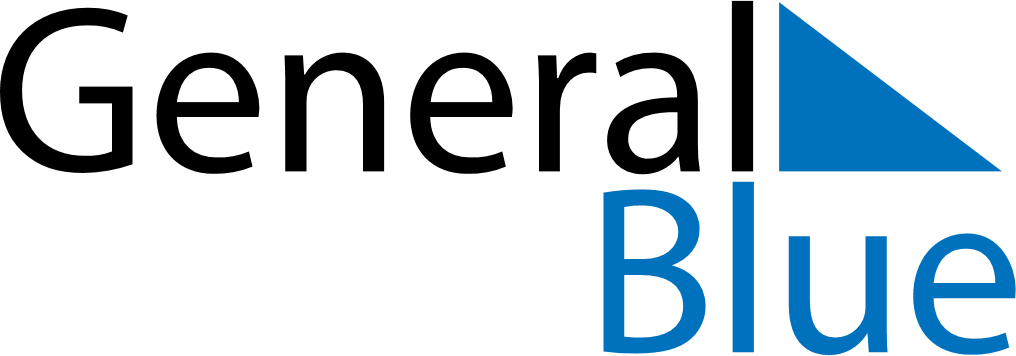 March 2023March 2023March 2023March 2023AnguillaAnguillaAnguillaMondayTuesdayWednesdayThursdayFridaySaturdaySaturdaySunday123445James Ronald Webster Day678910111112131415161718181920212223242525262728293031